1. Izpolni preglednico tako, da za vsak del rečnega toka opredeliš značilnosti posameznih pojavov:2. Oglej si risbo in odgovori na naslednja vprašanja: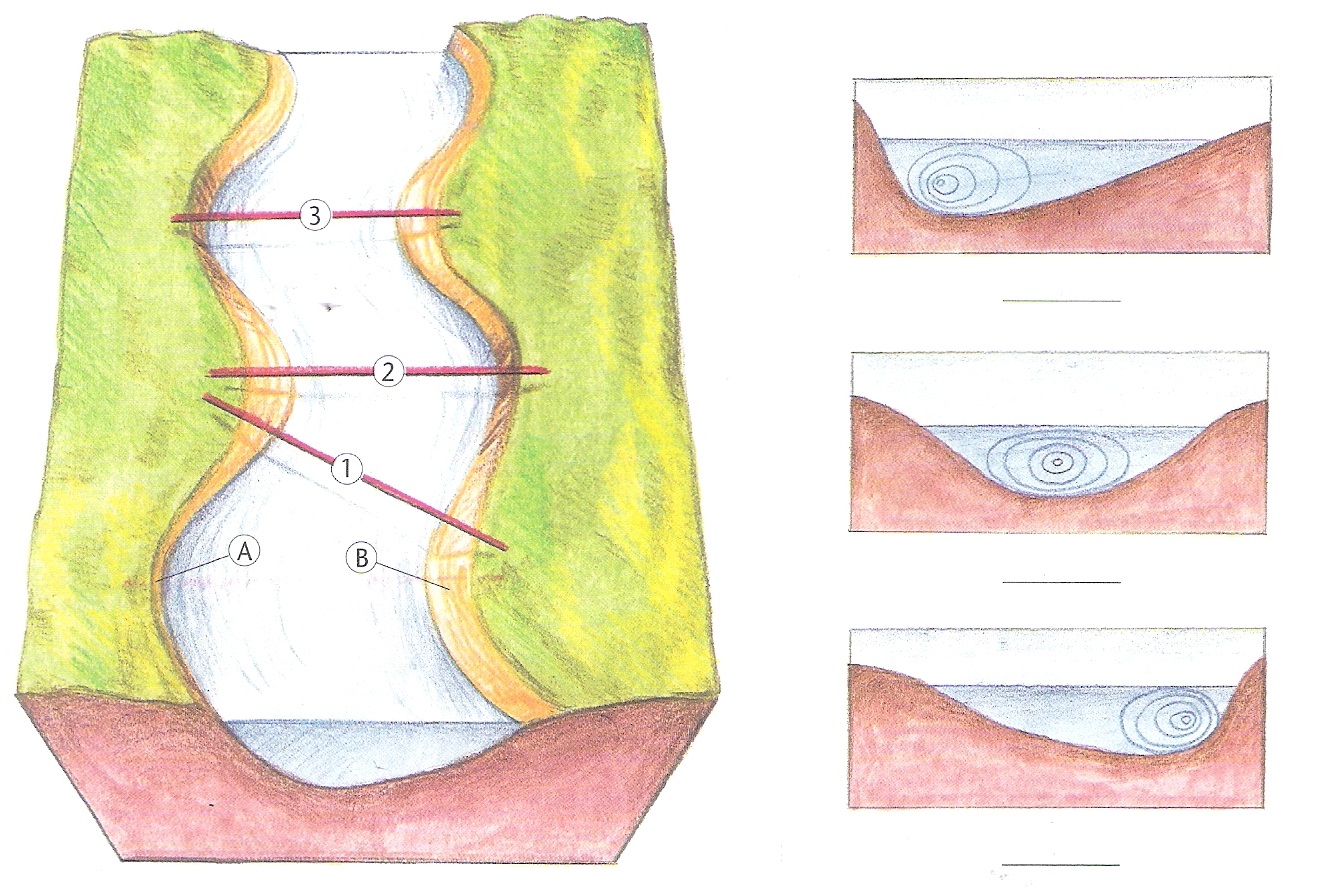 • Kako imenujemo ravno površje ob reki, ki ga je naplavila tekoča voda?• S črkami A in B sta označena dela rečnega brega. S katero črko je označeno območje akumulacije?• S katero črko je označeno območje bočne erozije? • S številkami 1, 2 in 3 so označeni položaji treh prerezov rečne struge. Vsak prerez je desno od glavne risbe prikazan s posebno manjšo risbo. Na prazne črte pod risbami napiši ustrezne številke.Reke s spodnjem toku zelo pogosto spreminjajo svoje struge. Oglej si štiri postopne faze spreminjanja struge reke Itkillik na Aljaski. Vrstni red risb je pomešan. Reši naloge: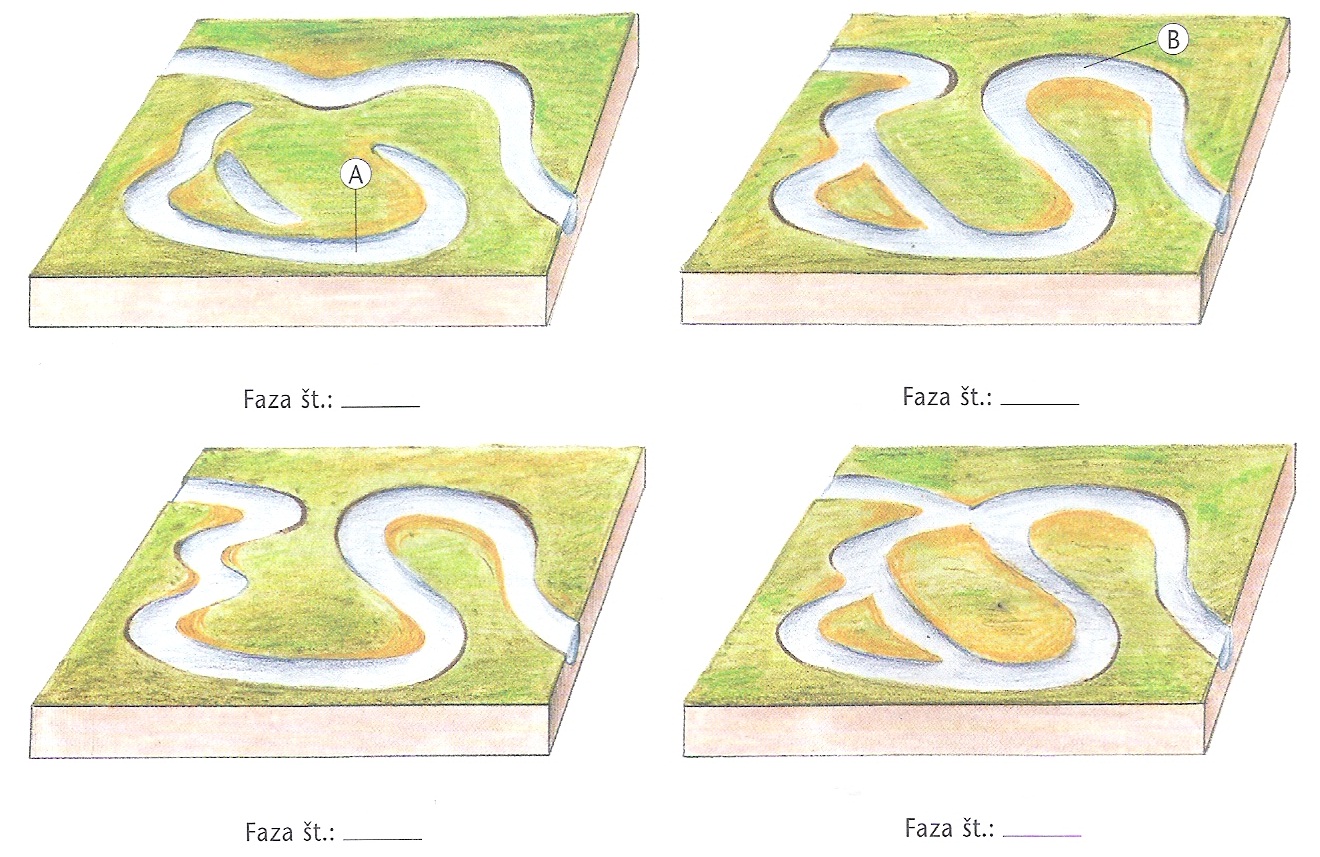 • Pod vsako risbo napiši zaporedno številko faze, ki jo prikazuje.• Kako imenujemo nekdanji del reke, ki je na levi zgornji risbi označen s črko A?• Kako imenujemo zavoj, ki je na zgornji risbi označen s črko B?• Zakaj po tvojem reke veliko lažje spreminjajo svojo strugo v spodnjem in ne v zgornjem delu?Risba prikazuje podolžni profil reke, ki se počasi približuje uravnoteženemu profilu. (Slednji je nrisan črtkano). Z rdečima puščicama označi na profilu dve mesti, kjer je po tvojem največja erozija, z modrima pa dve, kjer je največja akumulacija: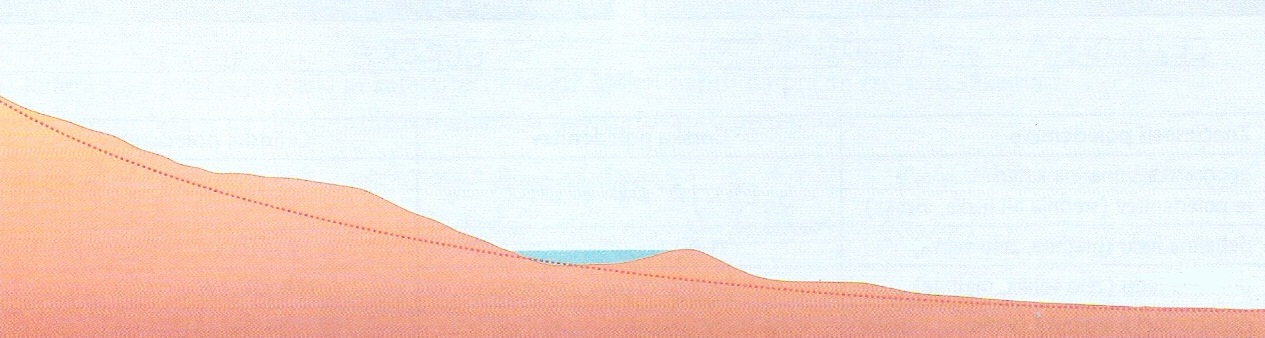 POJAV:ZGORNJI TOK:SREDNJI TOK:SPODNJI TOK:hitrost vodeprevladujoča oblika erozijeoblika dolinevelikost delcev rečnega materialarečni meandri in rokaviprimernost za hidroelektrarne